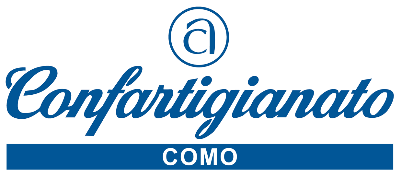 Como, 3 settembre 2021							Comunicato StampaRIPRENDE LA FORMAZIONE CONFARTIGIANATO PER GLI IMPIANTISTII webinar albiqual per elettrici, antennisti ed elettronici.I seminari per i manutentori e termoidrauliciRiprende a spron battuto l’attività formativa di Confartigianato rivolta agli installatori d’impianti. Confartigianato Lombardia in collaborazione con Albiqual invita a partecipare al webinar “Impianti Elettrici e Impianti per le comunicazioni elettroniche” cui relatore sarà Claudio Pavan Presidente provinciale del settore impianti di Confartigianato che si terrà mercoledì 15 settembre dalle 17.30 alle 19.30. Nel corso del webinar saranno rappresentate le peculiarità degli impianti centralizzati per la distribuzione di servizi di comunicazione elettronica di tipo Broadcast e di tipo Broadband e altri importanti aspetti per un’efficace complementarietà tra gli impianti;Per i Termoidraulici e Manutentori invece, è stato programmato un ciclo di seminari in collaborazione con il Cig-Comitato Italiano Gas sulle principali norme per installatori e manutentori: NORMA UNI 7129:2015 Impianti a gas per uso domestico e similare alimentati da rete di distribuzione – Progettazione, installazione e messa in servizio che si terranno il 14 Settembre 2021 dalle 12:00 alle 14:00 Impianto interno;  Il 21 Settembre 2021 dalle 12:00 alle 14:00: Installazione degli apparecchi di utilizzazione,ventilazione e aerazione dei locali di installazione. Il 28 Settembre 2021 dalle 12:00 alle 14:00 Sistemi di evacuazione dei prodotti della combustione.Informazioni e iscrizioni: www.confartigianatocomo.it – f.vitale@confartigianatocomo.it22100 Como – Viale Roosevelt 15 – tel. 031 3161 info@confartigianatocomo.it www.confartigianatocomo.it